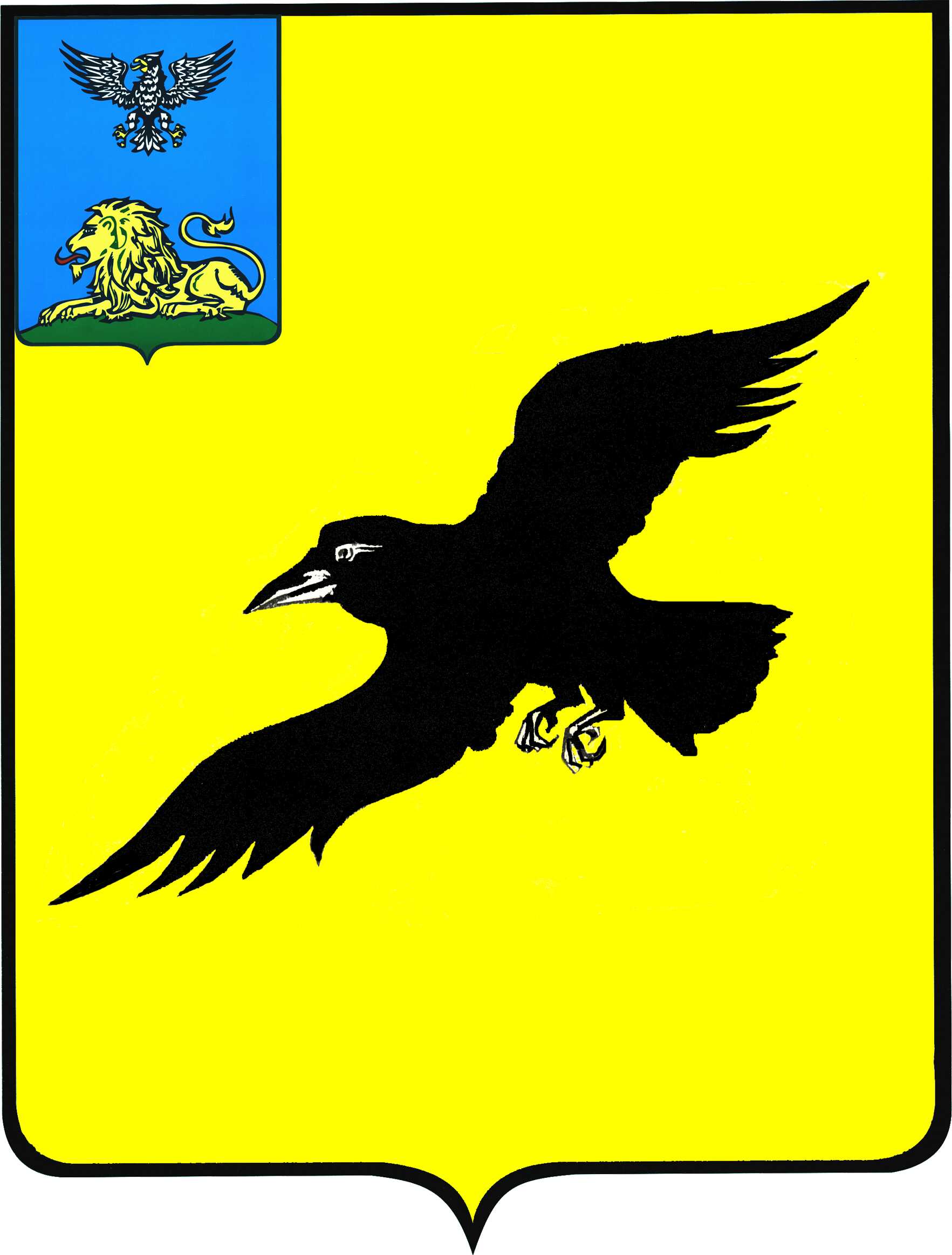 Б е л г о р о д с к а я   о б л а с т ьАДМИНИСТРАЦИЯ ГРАЙВОРОНСКОГО ГОРОДСКОГО ОКРУГАПОСТАНОВЛЕНИЕГрайворон«_20_ »  _июня_ 2022_ г.							      	      № __466__В соответствии с Указом Президента Российской Федерации от 18 июля 2005 года № 813 «О порядке и условиях командирования федеральных государственных гражданских служащих», статьей 168 Трудового кодекса Российской Федерации, постановлениями Правительства Российской Федерации от 13 октября 2008 года № 749 «Об особенностях направления работников в служебные командировки», от 26 декабря 2005 года № 812 
«О размере и порядке выплаты суточных в иностранной валюте и надбавок 
к суточным в иностранной валюте при служебных командировках 
на территории иностранных государств работников, заключивших трудовой договор о работе в федеральных государственных органах, работников государственных внебюджетных фондов Российской Федерации, федеральных государственных учреждений», постановлением Правительства Белгородской области от 23 мая 2022 года № 307-пп  «Об отдельных вопросах обеспечения гарантий связанных с командированием на территории Донецкой Народной Республики и Луганской Народной Республики государственных гражданских служащих Белгородской области и отдельных категорий работников»  постановляю: 1.	Утвердить Положение о порядке и размерах возмещения расходов, связанных со служебными командировками на территории иностранных государств, а также об отдельных вопросах обеспечения гарантий, связанных 
с командированием на территории Донецкой Народной Республики 
и Луганской Народной  Республики муниципальных служащих и работников, замещающих должности, не являющиеся должностями муниципальной службы, а также вспомогательного персонала Грайворонского городского округа (прилагается).2.	Признать утратившим силу постановление администрации Грайворонского городского округа от 27 апреля 2021 года № 239-п 
«Об утверждении Положения о порядке и размерах возмещения расходов, связанных со служебными командировками на территории иностранных государств, муниципальными служащими и работниками, замещающими должности, не являющиеся должностями муниципальной службы, а также вспомогательному персоналу Грайворонского городского округа».3.	Опубликовать настоящее постановление в газете «Родной край»                      и сетевом издании «Родной край 31» (rodkray31.ru), разместить на официальном сайте органов местного самоуправления Грайворонского городского округа (graivoron.ru).4.	Контроль за исполнением постановления возложить на заместителя главы администрации городского округа – руководителя аппарата главы администрации Е.А. Адаменко.ПОЛОЖЕНИЕ 
о порядке и размерах возмещения расходов, связанных со служебными командировками на территории иностранных государств, а также 
об отдельных вопросах обеспечения гарантий, связанных 
с командированием на территории Донецкой Народной Республики 
и Луганской Народной Республики муниципальных служащих 
и работников, замещающих должности, 
не являющиеся должностями муниципальной службы, а также вспомогательного персонала Грайворонского городского округа                                                    1. Общие положенияНастоящее Положение устанавливает порядок и размеры возмещения расходов, связанных со служебными командировками на территории иностранных государств, а также об отдельных вопросах обеспечения гарантий, связанных с командированием на территории Донецкой Народной Республики и Луганской Народной Республики муниципальных служащих и работников, замещающим должности, не являющиеся должностями муниципальной службы Грайворонского городского округа, а также вспомогательного персонала 
(далее – работник).   2. Оформление распоряжения (приказа) и иных документов при командировании2.1.	Направление работника в служебную командировку на территорию иностранного государства производится по распоряжению (приказу) работодателя без оформления командировочного удостоверения.2.2.	Срок служебной командировки на территорию иностранного государства определяется работодателем с учетом объема, сложности и других особенностей служебного поручения.2.3.	Решение об изменении сроков пребывания работника, находящегося в служебной командировке на территории иностранного государства, принимается работодателем и оформляется в установленном порядке соответствующим распоряжением (приказом).2.4.	Фактический срок пребывания работника в месте командирования определяется по проездным документам, представляемым работником 
по возвращении из служебной командировки.                                   3. Возмещение командировочных расходов3.1.	Оплата и (или) возмещение расходов работника, связанных 
со служебной командировкой на территории иностранного государства, включая выплату аванса, а также погашение неизрасходованного аванса, выданного работнику в связи с направлением в служебную командировку 
на территорию иностранного государства, осуществляются в рублях по курсу Банка России на дату оплаты и (или) возмещения расходов.    3.2.	За время нахождения в пути работника, направляемого 
в служебную командировку на территорию иностранного государства, суточные выплачиваются:    -	при проезде по территории Российской Федерации - в порядке 
и размерах, установленных распоряжением администрации Грайворонского городского округа от 01 марта 2019 года № 210-р «О размерах возмещения дополнительных расходов, связанных с проживанием муниципальных служащих Грайворонского городского округа вне постоянного места жительства (суточных) (далее – распоряжение администрации Грайворонского городского округа от 01 марта 2019 года № 210-р);   -	при проезде по территории иностранного государства - в порядке 
и размерах, установленных постановлением Правительства Российской Федерации от 26 декабря 2005 года № 812 «О размере и порядке выплаты суточных в иностранной валюте и надбавок к суточным в иностранной валюте при служебных командировках на территории иностранных государств работников, заключивших трудовой договор о работе в федеральных государственных органах, работников государственных внебюджетных фондов Российской Федерации, федеральных государственных учреждений» (далее – постановление Правительства Российской Федерации от 26 декабря 2005 года № 812);-	муниципальному служащему в период его пребывания в служебной командировке на территориях Донецкой Народной Республики, Луганской Народной Республики денежное содержание выплачивается в двойном размере. Выплаты, предусмотренные настоящим Положением, устанавливаются  
и осуществляются в рублях;-	выплачивать муниципальным служащим в период их пребывания 
в служебных командировках на территории Донецкой Народной Республики 
и Луганской Народной Республики безотчетные суммы в целях возмещения дополнительных расходов, связанных с такой командировкой.-	в случае если муниципальный служащий, направленный 
в служебную командировку на территорию иностранного государства, в период служебной командировки обеспечивается иностранной валютой или рублями на личные расходы за счет принимающей стороны, направляющая сторона выплату суточных в иностранной валюте или в рублях не производит. Если принимающая сторона не выплачивает указанному муниципальному служащему иностранную валюту или рубли на личные расходы, 
но предоставляет ему за свой счет питание, направляющая сторона выплачивает ему суточные в иностранной валюте или рублях в размере 
30 процентов указанной нормы.3.3.	При направлении муниципального служащего в служебную командировку за пределы территории Российской Федерации суточные выплачиваются в иностранной валюте или в рублях в размерах, устанавливаемых Правительством Российской Федерации. 3.4.	За время нахождения муниципального служащего, направляемого 
в служебную командировку за пределы территории Российской Федерации, 
в пути суточные выплачиваются:а)	при проезде по территории Российской Федерации - в порядке 
и размерах, установленных для служебных командировок в пределах территории Российской Федерации;  б)	при проезде по территории иностранного государства - в порядке 
и размерах, установленных для служебных командировок на территории иностранных государств нормативными правовыми актами Российской Федерации.3.5.	При следовании муниципального служащего с территории Российской Федерации день пересечения государственной границы Российской Федерации включается в дни, за которые суточные выплачиваются 
в иностранной валюте или рублях в размерах, установленных постановлением Правительства Российской Федерации от 26 декабря 2005 года № 812, 
а при следовании на территорию Российской Федерации день пересечения государственной границы Российской Федерации включается в дни, за которые суточные выплачиваются в рублях в размерах, установленных для служебных  командировок на территории Российской Федерации распоряжением администрации Грайворонского городского округа от 01 марта 2019 года                         № 210-р.При направлении муниципального служащего в служебную командировку на территории двух или более иностранных государств суточные за день пересечения границы между иностранными государствами выплачиваются в иностранной валюте или рублях, установленных 
для государства, в которое направляется работник.3.6.	Днем выезда в служебную командировку считается день отправления поезда, самолета, автобуса или другого транспортного средства 
от постоянного места прохождения муниципальным служащим муниципальной службы, а днем приезда из служебной командировки - день прибытия указанного транспортного средства в постоянное место прохождения муниципальным служащим муниципальной службы.При отправлении транспортного средства до 24 часов включительно днем выезда в служебную командировку считаются текущие сутки, а с 00 часов 
и позднее - последующие сутки.3.7.	В случае вынужденной задержки в пути суточные за время задержки выплачиваются по решению работодателя при представлении документов, подтверждающих факт вынужденной задержки.3.8.	Работнику, выехавшему в служебную командировку на территорию иностранного государства и возвратившемуся на территорию Российской Федерации в тот же день, суточные выплачиваются в размере 50 процентов суточных, установленных постановлением Правительства Российской Федерации от 26 декабря 2005 года № 812.   3.9.	Расходы по проезду муниципальных служащих к месту командирования и обратно - к постоянному месту прохождения муниципальной службы (включая оплату услуг по оформлению проездных документов, предоставлению в поездах постельных принадлежностей), а также по проезду из одного населенного пункта в другой, если муниципальный служащий командирован в несколько государственных органов (организаций), расположенных в разных населенных пунктах, воздушным, железнодорожным, водным и автомобильным транспортом, возмещаются по фактическим затратам, подтвержденным проездными документами, по следующим нормам:-	муниципальным служащим, замещающим высшие должности муниципальной службы, не являющиеся должностями муниципальной службы, а также вспомогательному персоналу.                3.10.	Предельные расходы по найму жилого помещения при направлении работников в командировки на территории иностранных государств, подтвержденные соответствующими документами, возмещаются в размерах, определяемых приказом Министерства финансов Российской Федерации 
от 02 августа 2004 года № 64н «Об установлении предельных норм возмещения расходов по найму жилого помещения в иностранной валюте при служебных командировках на территории иностранных государств работников, заключивших трудовой договор о работе в федеральных государственных органах, работников государственных внебюджетных фондов Российской Федерации, федеральных государственных учреждений».     3.11.	При направлении муниципального служащего в командировку 
на территорию иностранного государства дополнительно возмещаются:-	расходы на оформление заграничного паспорта, визы и других выездных документов;       -	обязательные консульские и аэродромные сборы;-	сборы за право въезда или транзита автомобильного транспорта;-	расходы на оформление обязательной медицинской страховки;-	иные обязательные платежи и сборы.    4. Заключительные положенияПо возвращении из служебной командировки муниципальный служащий  в течение трех рабочих дней обязан представить в бухгалтерию авансовый отчет об израсходованных в связи с командировкой суммах с приложением оригиналов подтверждающих документов (электронный билет, распечатанная маршрут-квитанция к авиабилету, посадочный талон, счет из гостиницы, справка о покупке иностранной валюты и т.д.) с  подробной  расшифровкой  произведенных расходов и произвести окончательный расчет по выданному  ему перед отъездом в служебную командировку денежному авансу 
на командировочные расходы. Подтверждающие документы должны иметь подстрочный перевод на русский язык. Если работник произвел расходы 
в иностранной валюте, то их стоимость пересчитывается в рубли по курсу Банка России на дату утверждения авансового отчета.   Об утверждении Положения о порядке и размерах возмещения расходов, связанных со служебными командировками на территории иностранных государств, а также об отдельных вопросах обеспечения гарантий, связанных 
с командированием на территории Донецкой Народной Республики и Луганской Народной  Республики муниципальных служащих 
и работников, замещающих должности, 
не являющиеся должностями муниципальной службы, а также вспомогательного персонала Грайворонского городского округаГлава администрации Г.И. БондаревПриложениеУТВЕРЖДЕНО постановлением администрации Грайворонского городского округаот «_20_»_июня_2022 года №_466_ 